ГУБЕРНАТОР ЯРОСЛАВСКОЙ ОБЛАСТИУКАЗот 28 июня 2011 г. N 275ОБ ОБРАЗОВАНИИ КООРДИНАЦИОННОГО СОВЕТА ПО ДЕЛАМ ИНВАЛИДОВПРИ ГУБЕРНАТОРЕ ОБЛАСТИВ целях обеспечения эффективного взаимодействия органов государственной власти области по вопросам реализации государственной политики в отношении инвалидовПОСТАНОВЛЯЮ:1. Образовать координационный совет по делам инвалидов при Губернаторе области.(в ред. Указов Губернатора ЯО от 15.12.2016 N 619, от 09.02.2022 N 20)2. Утвердить прилагаемое Положение о координационном совете по делам инвалидов при Губернаторе области.(в ред. Указов Губернатора ЯО от 15.12.2016 N 619, от 09.02.2022 N 20)3. Признать утратившим силу постановление Губернатора области от 07.08.2007 N 715 "О создании координационного совета по вопросам государственной социальной поддержки ветеранов и инвалидов".(в ред. Указа Губернатора ЯО от 15.12.2016 N 619)4. Контроль за исполнением указа возложить на заместителя Председателя Правительства области, курирующего вопросы труда и социальной защиты.(п. 4 в ред. Указа Губернатора ЯО от 04.12.2023 N 334)5. Указ вступает в силу с момента подписания.ГубернаторЯрославской областиС.А.ВАХРУКОВУтвержденоуказомГубернатора областиот 28.06.2011 N 275ПОЛОЖЕНИЕО КООРДИНАЦИОННОМ СОВЕТЕ ПО ДЕЛАМ ИНВАЛИДОВПРИ ГУБЕРНАТОРЕ ОБЛАСТИ1. ОБЩИЕ ПОЛОЖЕНИЯ1.1. Координационный совет по делам инвалидов при Губернаторе области (далее - Совет) является коллегиальным совещательным органом при Губернаторе области, созданным в целях обеспечения взаимодействия и координации деятельности органов государственной власти, органов местного самоуправления муниципальных образований области, организаций и учреждений, общественных объединений инвалидов и выработки предложений, связанных с решением проблем инвалидности и инвалидов в Ярославской области.(п. 1.1 в ред. Указа Губернатора ЯО от 09.02.2022 N 20)1.2. В своей деятельности Совет руководствуется Конституцией Российской Федерации, законами и иными нормативными правовыми актами Российской Федерации и Ярославской области и настоящим Положением.2. ОСНОВНЫЕ ЗАДАЧИ, ФУНКЦИИ И ПРАВА СОВЕТА2.1. Основными задачами Совета являются:- координация деятельности органов государственной власти, органов местного самоуправления муниципальных образований области, организаций и учреждений, общественных объединений инвалидов в решении социальных проблем инвалидов, проживающих на территории области, обеспечения их прав и законных интересов;- разработка предложений по формированию и проведению региональной политики в отношении инвалидов, внесение предложений по разработке проектов нормативных правовых актов, направленных на защиту прав и законных интересов инвалидов и предоставление им равных с другими гражданами возможностей в реализации конституционных прав и свобод;- создание условий для восстановления личностного и социального статуса инвалидов, а также устранения социальной разобщенности инвалидов и граждан, не являющихся инвалидами.2.2. Основными функциями Совета являются:- анализ применения федерального и регионального законодательства, а также подготовка предложений, носящих рекомендательный характер, по разработке проектов нормативных правовых актов, направленных на защиту прав и законных интересов инвалидов;- рассмотрение вопросов улучшения социально-экономического положения инвалидов, повышения качества и доступности предоставляемых им мер социальной поддержки и государственных услуг;- участие в координации деятельности по разработке и реализации ведомственных целевых программ и мероприятий, направленных на социальную защиту, поддержку, реабилитацию и социальную интеграцию инвалидов;(в ред. Указа Губернатора ЯО от 09.02.2022 N 20)- содействие проведению научных исследований в области социальной защиты инвалидов, а также изучению и внедрению положительного зарубежного и отечественного опыта работы с категорией инвалидов;- обсуждение по предложению членов Совета иных вопросов, относящихся к проблемам инвалидов.2.3. Совету для решения возложенных на него задач и выполнения установленных функций предоставляется право:- запрашивать у органов исполнительной власти области, структурных подразделений Правительства области, органов местного самоуправления муниципальных образований области, а также организаций, учреждений и общественных организаций инвалидов материалы и информацию по вопросам, отнесенным к компетенции Совета, в сфере организации социальной поддержки инвалидов, и заслушивать данную информацию на заседаниях Совета;(в ред. Указа Губернатора ЯО от 09.02.2022 N 20)- в установленном порядке вносить соответствующие предложения о принятии нормативных правовых актов Губернатором области или Правительством области;- привлекать к работе Совета представителей органов исполнительной власти области, структурных подразделений Правительства области, органов местного самоуправления муниципальных образований области, общественных организаций и учреждений, научных и других организаций, не входящих в состав Совета, для проведения аналитических и экспертных работ с целью разработки предложений по входящим в компетенцию Совета вопросам;(в ред. Указа Губернатора ЯО от 09.02.2022 N 20)- создавать рабочие группы с привлечением специалистов в соответствующих областях знаний для оперативной и качественной подготовки и рассмотрения материалов, представляемых на Совет;- проводить выездные заседания в муниципальных образованиях области для решения вопросов, входящих в компетенцию Совета;- вносить в органы государственной власти области, структурные подразделения Правительства области и органы местного самоуправления муниципальных образований области предложения по вопросам социальной поддержки инвалидов;(в ред. Указа Губернатора ЯО от 09.02.2022 N 20)- осуществлять контроль за реализацией принятых Советом решений.3. СТРУКТУРА СОВЕТА(в ред. Указа Губернатора ЯО от 09.02.2022 N 20)3.1. Персональный состав Совета формируется из представителей органов государственной власти Ярославской области, представителей общественных организаций инвалидов, организаций и учреждений, осуществляющих социальное страхование граждан и проведение медико-социальной экспертизы, а также представителей координационных советов по делам инвалидов, действующих на территории муниципальных образований области.3.2. Состав Совета утверждается распоряжением Губернатора области.3.3. Председателем Совета является Губернатор области.3.4. Члены Совета принимают участие в его работе на общественных началах.4. ПОРЯДОК РАБОТЫ СОВЕТА4.1. Заседание Совета проводится по мере необходимости, но не менее двух раз в год.(п. 4.1 в ред. Указа Губернатора ЯО от 15.12.2016 N 619)4.2. Свою работу Совет строит на основании ежегодного плана работы Совета.4.3. План работы Совета формируется коллегиально путем внесения предложений членами Совета и выносится на утверждение на очередном рабочем заседании Совета.4.4. Изменения в план работы вносятся не позднее чем за 2 недели до очередного заседания.4.5. План работы Совета формируется секретарем Совета, рассматривается членами Совета и утверждается председателем Совета на очередном заседании.4.6. Утвержденный план работы Совета рассылается всем членам Совета в недельный срок после проведения заседания.4.7. Ответственность за подготовку вопросов, выносимых на заседание Совета, возлагается на докладчиков.4.8. Ответственный за подготовку вопроса представляет секретарю Совета тезисы выступления, справочные материалы, список приглашенных на заседание не позднее чем за 7 дней до даты проведения заседания.4.9. Регламент обсуждения вопросов повестки дня заседания Совета принимается членами Совета в начале очередного заседания.4.10. Заседания Совета ведет председатель Совета, в его отсутствие - заместитель председателя Совета.4.11. Протокол заседания ведет секретарь Совета. Оформленный протокол представляется на подпись председателю Совета в течение 7 дней после проведения заседания.4.12. Заседание Совета считается правомочным, если на нем присутствовало не менее двух третей списочного состава членов Совета.4.13. Заседания Совета являются открытыми.4.14. Решения Совета принимаются простым большинством голосов.В случае равенства голосов решающим является голос председателя Совета (в случае его отсутствия - заместителя председателя Совета). В случае несогласия с принятым решением член Совета может письменно изложить свое мнение, которое подлежит обязательному приобщению к протоколу заседания.4.15. Решения Совета, принимаемые в соответствии с его компетенцией, оформляются протоколами, которые подписываются председательствующим на заседании Совета и носят рекомендательный характер.4.16. Обеспечение деятельности Совета возлагается на министерство труда и социальной поддержки населения Ярославской области.(в ред. Указа Губернатора ЯО от 04.12.2023 N 334)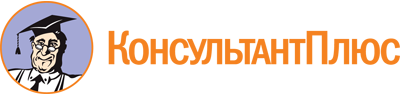 Указ Губернатора ЯО от 28.06.2011 N 275
(ред. от 04.12.2023)
"Об образовании координационного совета по делам инвалидов при Губернаторе области"
(вместе с "Положением о координационном совете по делам инвалидов при Губернаторе области")Документ предоставлен КонсультантПлюс

www.consultant.ru

Дата сохранения: 16.06.2024
 Список изменяющих документов(в ред. Указов Губернатора ЯО от 15.12.2016 N 619, от 09.02.2022 N 20,от 04.12.2023 N 334)Список изменяющих документов(в ред. Указов Губернатора ЯО от 15.12.2016 N 619, от 09.02.2022 N 20,от 04.12.2023 N 334)